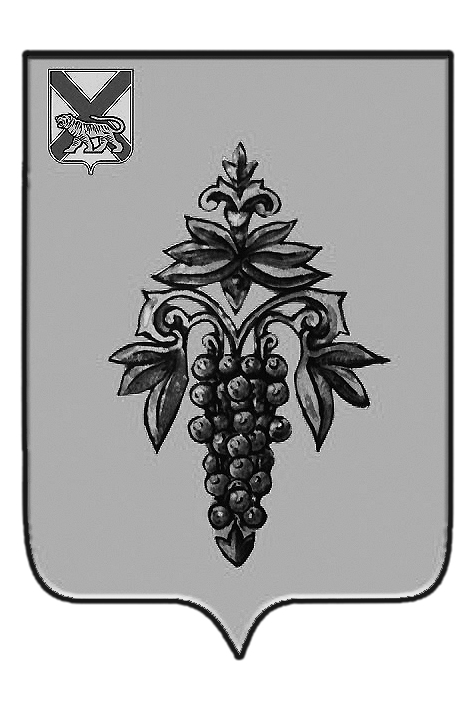 ДУМА ЧУГУЕВСКОГО МУНИЦИПАЛЬНОГО ОКРУГА Р  Е  Ш  Е  Н  И  ЕНа основании пункта 8 статьи 71 Федерального закона от 12 июня 2002 года № 67-ФЗ «Об основных гарантиях избирательных прав и права на участие в референдуме граждан Российской Федерации», в соответствии с частью 4 статьи 83 Избирательного Кодекса Приморского края, статьи 11 Устава Чугуевского муниципального округа, Дума Чугуевского муниципального округаРЕШИЛА:1. Назначить дополнительные выборы депутатов Думы Чугуевского муниципального округа по одномандатным избирательным  округам № 4 и № 12 на  08 августа 2021 года.2. Направить настоящее решение в территориальную избирательную комиссию Чугуевского района.3. Настоящее решение подлежит официальному опубликованию.Председатель Думы Чугуевского муниципального округа  		                                           Е.В.Пачковот  11.05.2021г.   № 200   О назначении дополнительных выборов депутатов Думы Чугуевского муниципального округа по одномандатным избирательным округам №4 и №12О назначении дополнительных выборов депутатов Думы Чугуевского муниципального округа по одномандатным избирательным округам №4 и №12О назначении дополнительных выборов депутатов Думы Чугуевского муниципального округа по одномандатным избирательным округам №4 и №12